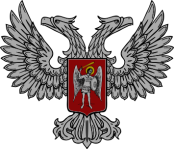 АДМИНИСТРАЦИЯ ГОРОДА ГОРЛОВКАРАСПОРЯЖЕНИЕглавы администрации11  октября  2021 г.			№  776-рг. ГорловкаОб организации и проведении конкурса социально значимых проектов среди молодежи«Добро начинается с тебя»С целью формирования активной гражданской позиции и создания условий для реализации творческого и интеллектуального потенциала, содействия профориентации и карьерному росту молодежи, на основании календарного плана мероприятий в сфере молодежной политики сектора по делам молодежи администрации города Горловка на IV квартал 2021 года, в соответствии со сметой расходов на проведение мероприятий сектора по делам молодежи администрации города Горловка на 2021 год и руководствуясь подпунктом 3.6.6 пункта 3.6 раздела 3, пунктом 4.1 раздела 4 Положения об администрации города Горловка, утвержденного распоряжением главы администрации города Горловка от 13 февраля 2015 г. № 1-р (с изменениями 
от 24 марта 2020 г. № 291 - р)1. Сектору по делам молодежи администрации города Горловка (Лозовая) организовать и провести с 18 октября по 30 ноября 2021 года конкурс социально значимых проектов среди молодежи «Добро начинается с тебя».2. Руководителям структурных подразделений администрации города Горловка оказать содействие в проведении конкурс социально значимых проектов среди молодежи «Добро начинается с тебя».3. Отделу бухгалтерского учета и отчетности администрации города Горловка (Романова) производить списание наградной атрибутики по проведению мероприятия в соответствии со сметой расходов на проведение мероприятий сектора по делам молодежи администрации города Горловка на IV квартал 2021 года.4. Координацию работы за исполнением настоящего Распоряжения возложить на сектор по делам молодежи администрации города Горловка (Лозовая), контроль – на заместителя главы администрации города Горловка Ивахненко А.А.5. Настоящее Распоряжение подлежит опубликованию на сайте администрации города Горловка.6. Настоящее Распоряжение вступает в силу со дня подписания.Первый заместитель главыадминистрации города Горловка					П.В. КалиниченкоВНУТРЕННЕЕ СОГЛАСОВАНИЕ РАСПОРЯЖЕНИЯ  Заведующий сектором по делам молодежиадминистрации города Горловка 	Д.А. ЛозоваяЗаместитель главы  администрациигорода Горловка	А.А. ИвахненкоНачальник юридического отделаадминистрации  города Горловка	Е.В. КульбачнаяНачальник отдела бухгалтерского учета и отчетности администрации города Горловка	Т.А. РомановаНачальник общего отдела	администрации  города Горловка	Ю.В. Рядненко